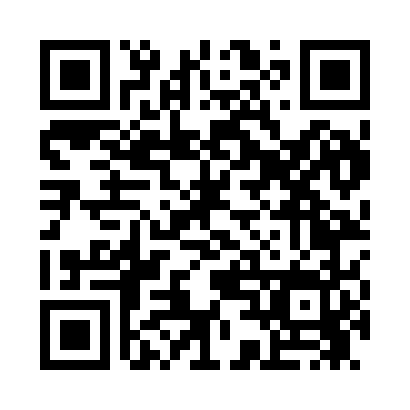 Prayer times for East Hiram, Maine, USAMon 1 Jul 2024 - Wed 31 Jul 2024High Latitude Method: Angle Based RulePrayer Calculation Method: Islamic Society of North AmericaAsar Calculation Method: ShafiPrayer times provided by https://www.salahtimes.comDateDayFajrSunriseDhuhrAsrMaghribIsha1Mon3:155:0512:474:548:2910:192Tue3:165:0612:474:548:2910:193Wed3:175:0612:484:548:2910:184Thu3:175:0712:484:548:2810:185Fri3:185:0712:484:548:2810:176Sat3:195:0812:484:548:2810:167Sun3:215:0912:484:548:2710:158Mon3:225:1012:484:548:2710:159Tue3:235:1012:494:548:2610:1410Wed3:245:1112:494:548:2610:1311Thu3:255:1212:494:548:2510:1212Fri3:265:1312:494:548:2510:1113Sat3:285:1412:494:548:2410:1014Sun3:295:1412:494:548:2410:0915Mon3:305:1512:494:548:2310:0716Tue3:325:1612:494:538:2210:0617Wed3:335:1712:494:538:2110:0518Thu3:355:1812:494:538:2110:0419Fri3:365:1912:504:538:2010:0220Sat3:375:2012:504:538:1910:0121Sun3:395:2112:504:528:1810:0022Mon3:405:2212:504:528:179:5823Tue3:425:2312:504:528:169:5724Wed3:435:2412:504:528:159:5525Thu3:455:2512:504:518:149:5426Fri3:475:2612:504:518:139:5227Sat3:485:2712:504:518:129:5028Sun3:505:2812:504:508:119:4929Mon3:515:2912:504:508:109:4730Tue3:535:3012:504:498:089:4531Wed3:545:3112:504:498:079:44